VALSTYBINĖ KAINŲ IR ENERGETIKOS KONTROLĖS KOMISIJA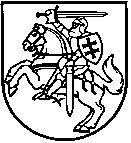 Biudžetinė įstaiga, Verkių g. 25C-1, LT-08223 Vilnius, tel. (8 5) 213 5166, faks. (8 5) 213 5270, el. p. rastine@regula.ltDuomenys kaupiami ir saugomi Juridinių asmenų registre, kodas 188706554Lietuvos Respublikos energetikos įstatymo 8 straipsnio 9 dalies 2 punkte nustatyta viena iš Valstybinės kainų ir energetikos kontrolės komisijos (toliau – Komisija) funkcijų – tvirtinti valstybės reguliuojamų kainų nustatymo metodikas, o Lietuvos Respublikos šilumos ūkio įstatymo 2 straipsnio 29 dalimi Komisija įpareigota patvirtinti Šilumos kainų nustatymo metodiką. Šiuo metu galiojanti Šilumos kainų nustatymo metodika (toliau – Metodika) patvirtinta Komisijos 2009 m. liepos 8 d. nutarimu Nr. O3-96 „Dėl Šilumos kainų nustatymo metodikos“. Komisija, įvertinusi Metodikos taikymo praktiką, siekdama suvienodinti energetikos sektorių kainų nustatymo principus, atsižvelgdama į Lietuvos Respublikos šilumos ūkio įstatyme 
(toliau – Įstatymas) įtvirtintą licencijuojamą veiklą vykdančių Ūkio subjektų prievolę atlikti licencijuojamos veiklos sąnaudų auditą ir viešai skelbti duomenis apie šilumos gamybos ir šilumos perdavimo sąnaudas, parengė ir teikia derinti nutarimo dėl Metodikos pakeitimo projektą (toliau – Projektas).Projekte numatyti šie pagrindiniai patikslinimai ir pakeitimai:Siekiant suvienodinti energetikos sektorių kainų nustatymo principus, pratęstas investicijų grąžos skaičiavimas nuo atitinkamo verslo vieneto reguliuojamo turto likutinės vertės, numatant, kad šilumos bazinės kainos (kainos dedamųjų) nustatymo projektams, pateiktiems iki 2017 m. 
liepos 1 d., investicijų grąža skaičiuojama nuo atitinkamo verslo vieneto reguliuojamo turto likutinės vertės (mažmeninio aptarnavimo paslaugai – nuo būtinųjų sąnaudų), taikant investicijų grąžos normą, apskaičiuotą pagal Metodikos 57.7.2 papunktį.Siekiant tinkamai įgyvendinti Įstatyme įtvirtintas nuostatas, numatyta, kad Ūkio subjekto naudojamas Reguliavimo apskaitos sistemos aprašas, Metinė atskaitomybė ir nepriklausomo audito išvada dėl Ūkio subjekto Metinės atskaitomybės yra viešai skelbiama tik Ūkio subjekto tinklalapyje.Nutarimo projektas paskelbtas Lietuvos Respublikos Seimo teisės aktų projektų informacinėje sistemoje ir Komisijos interneto svetainėje www.regula.lt. Atskirai Projektas ir lydimoji medžiaga siunčiami nebus. Vadovaudamasi Viešojo konsultavimosi dėl energetikos veiklą reglamentuojančių teisės aktų projektų taisyklių, patvirtintų Komisijos 2011 m. spalio 28 d. nutarimu Nr. O3-350 „Dėl Viešojo konsultavimosi dėl energetikos veiklą reglamentuojančių teisės aktų projektų taisyklių patvirtinimo“, 13 punktu ir atsižvelgdama į tai, kad Metodikos pakeitimai yra nedidelės apimties, Komisija prašo pastabas ir pasiūlymus Projektui pateikti iki 2016 m. liepos 4 d. paštu Verkių g. 25C-1, Vilnius, LT-08223, faksu (8 5) 213 5270, elektroniniu paštu rastine@regula.lt arba per Seimo teisės aktų informacinę sistemą.Projektą parengė Komisijos Šilumos ir vandens departamento Šilumos skyriaus vyr. specialistas Aivaras Ciesiūnas, tel. (8 5) 2163732, el. p. aivaras.ciesiunas@regula.lt.PRIDEDAMA:Komisijos nutarimo „Dėl Valstybinės kainų ir energetikos kontrolės komisijos 2013 m. vasario 28 d. nutarimo Nr. O3-73 „Dėl Valstybinės kainų ir energetikos kontrolės komisijos 
2009 m. liepos 8 d. nutarimo Nr. O3-96 „Dėl Šilumos kainų nustatymo metodikos“ pakeitimo“ pakeitimo“ projektas, 2 lapai. Komisijos nutarimo „Dėl Valstybinės kainų ir energetikos kontrolės komisijos 2013 m. vasario 28 d. nutarimo Nr. O3-73 „Dėl Valstybinės kainų ir energetikos kontrolės komisijos 
2009 m. liepos 8 d. nutarimo Nr. O3-96 „Dėl Šilumos kainų nustatymo metodikos“ pakeitimo“ pakeitimo“ projekto lyginamasis variantas, 2 lapai.Komisijos pirmininkė									         Inga ŽilienėA. Ciesiūnas, tel. (8 5) 216 3732, el. p. aivaras.ciesiunas@regula.lt 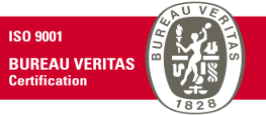 VALSTYBINĖS KAINŲ IR ENERGETIKOS KONTROLĖS KOMISIJOS 2016-06-29         RAŠTO NR. R2-(Š)-1737 ADRESATŲ SĄRAŠASLietuvos Respublikos energetikos ministerija el. p. info@enmin.ltValstybinė vartotojų teisių apsaugos tarnyba el. p. tarnyba@vvtat.ltLietuvos šilumos tiekėjų asociacija el. p. info@lsta.ltLietuvos savivaldybių asociacija el. p. bendras@lsa.ltUAB „Akmenės energija“ el. p.  info-nae@e-energija.ltUAB „Anykščių šiluma“ el. p. ast.laima@takas.ltBalterma ir ko UAB el. p. info@balterma.ltUAB „Birštono šiluma“ el. p. info@birstonosiluma.ltUAB „Druskininkų butų ūkis“ el. p. admin@dbu.ltUAB „Elektrėnų komunalinis ūkis“ e. p. administracija@eku.ltUAB „Ignalinos šilumos tinklai“ el. p. ist@takas.ltAB „Jonavos šilumos tinklai“ el. p. jst.centras@jonava.netUAB „Fortum Joniškio energija“ el. p. joniskio.energija@fortum.ltUAB „Kaišiadorių šiluma“  el. p. centras@kaisiluma.ltAB „Kauno energija“ el. p. info@kaunoenergija.ltAB „Klaipėdos energija“ el. p. klenergija@klenergija.ltUAB „Kretingos šilumos tinklai“ el. p. info@kresiti.ltUAB „Lazdijų šiluma“ el. p. lazdijust@is.ltUAB „Litesko“ el. p. info@litesko.ltUAB „Mažeikių šilumos tinklai“ el. p. info@mst.ltUAB „Molėtų šiluma“ el. p. ms@moletusiluma.ltUAB „Nemenčinės komunalininkas“ el. p. info@nemenkom.ltUAB „Nemėžio komunalininkas“ el. p. nkomunalininkas@takas.ltUAB „Pakruojo šiluma“ el. p. pakruojo.siluma@gmail.comAB „Panevėžio energija“ el. p. bendrove@pe.ltUAB „Plungės šilumos tinklai“ el. p. info@plungessiluma.ltPravieniškių pataisos namai – atviroji kolonija el. p. pravienpn-ak@pravienpn-ak.ltAB „Prienų šilumos tinklai“ el. p. siltinklai@gmail.comUAB „Raseinių šilumos tinklai“ el. p. info@raseiniust.ltUAB „Skuodo šiluma“ el. p. info@skuodosiluma.ltUAB „Šakių šilumos tinklai“ el. p. info@sakiusiluma.ltUAB „Šalčininkų šilumos tinklai“ el. p. sst.direktorius@etanetas.ltAB „Šiaulių energija“ el. p. info@senergija.lt UAB „Šilalės šilumos tinklai“ el. p. info@silalessilumostinklai.ltUAB „Šilutės šilumos tinklai“ el. p. info@silutesst.ltUAB „Širvintų šiluma“ el. p. siluma@sirvintusiluma.ltUAB „Fortum Švenčionių energija“ el. p. vaclovas.papinigis@fortum.ltUAB „Tauragės šilumos tinklai“ el. p. taurage.st@zebra.ltUAB „Trakų energija“ el. p. info-te@e-energija.ltUAB „Ukmergės šiluma“ el. p. ukmergessiluma@takas.ltUAB „Utenos šilumos tinklai“ el. p. siluma@ust.ltUAB „Varėnos šiluma“ el. p. info@vsiluma.ltVšĮ „Velžio komunalinis ūkis“ el. p. info@velziokomunalinis.ltUAB „Vilniaus energija“ el. p. info@dalkia.ltVĮ „Visagino energija“ el. p. visagino_energija@visaginoenergija.ltUAB „Autoidėja“ el. p. info@autoideja.ltUAB „Ekoresursai“ el. p. gerardas@newheat.ltUAB „Energijos parkas“ el. p. info@energijosparkas.ltUAB „ENG“ el. p. e.cebelis@englt.ltUAB „Fortum Klaipėda“ el. p. fortum.klaipeda@fortum.comUAB „Fonas“ el. p. info@uabfonas.ltUAB GA Joniškis el. p. info@geco.ltUAB „Intergates“ info@autoideja.ltUAB „Kurana“ el. p. info@kurana.lt„Lietuvos energijos gamyba“, AB el. p. info@le.ltAB „Lifosa“ el. p. info@lifosa.comUAB „Matuizų plytinė“ el. p. info_plytine@zaibas.ltUAB „Roalsa“ roalsa@gmail.comUAB „Plungės bioenergija“ el. p. bioenergija@zebra.ltAB „Simega“ el. p. info@simega.ltUAB „Pramonės energija“ el. p. pramone@e-energija.ltUAB „Visagino linija“ el. p. zydrunas.karla@visaginolinija.ltPagal adresatų sąrašą2016-06-29Nr. R2-(Š)-1737Pagal adresatų sąrašąDĖl šilumos kainų nustatymo metodikos pakeitimo projekto derinimo DĖl šilumos kainų nustatymo metodikos pakeitimo projekto derinimo DĖl šilumos kainų nustatymo metodikos pakeitimo projekto derinimo DĖl šilumos kainų nustatymo metodikos pakeitimo projekto derinimo 